  Муниципальное бюджетное 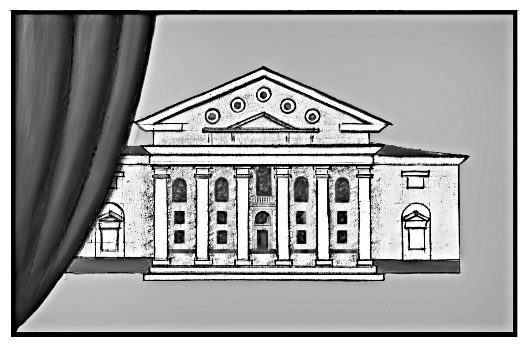 учреждение «Центр культурного развития«Яхромский»                     Дмитровского городского округа                                                                                                             Московской области____________________________________________________                                                                                                                                     141840,   МО,  Дмитровский г/о, г. Яхрома,                                                                                                                                          ул. Заречная   дом 2,  тел  8(496 22) 5-20-10ОТЧЕТ ПО УСТРАНЕНИЮ НЕДОСТАТКОВ, ВЫЯВЛЕННЫХ В ХОДЕ НЕЗАВИСИМОЙОЦЕНКИ КАЧЕСТВА УСЛОВИЙ ОКАЗАНИЯ УСЛУГ ОРГАНИЗАЦИЯМИВ СФЕРЕ КУЛЬТУРЫ, ОХРАНЫ ЗДОРОВЬЯ, ОБРАЗОВАНИЯ,СОЦИАЛЬНОГО ОБСЛУЖИВАНИЯ И ФЕДЕРАЛЬНЫМИ УЧРЕЖДЕНИЯМИМЕДИКО-СОЦИАЛЬНОЙ ЭКСПЕРТИЗЫ.Муниципальное бюджетное учреждение «Культурно-досуговый центр «Деденево»  (МБУ «ЦКР «Яхромский», филиал «Культурно-досуговый центр «Деденево»)         Для реализации плана по устранению недостатков, выявленных в ходе независимой оценки качества условий оказания услуг организациями в сфере культуры, МБУ «ЦКР «Яхромский» филиал «КДЦ «Деденево» в 2020 году запланированы следующие мероприятия:Согласно пункта плана I. Открытость и доступность информации об организации или о федеральном учреждении медико-социальной экспертизы:       В феврале 2020 года будет создан официальный сайт организации МБУ «ЦКР «Яхромский» филиал «Культурно-досуговый центр «Деденево», где будет размещена вся необходимая информация.   Будет осуществлен функционал дистанционных способов обратной связи и взаимодействия с получателями услуг:  - анкеты для опроса граждан или гиперссылки на неё;                                    - электронных сервисов (форма для подачи электронного обращения, жалобы, предложения, раздел «часто задаваемые вопросы», получение консультации по оказываемым услугам и пр.)            Согласно пункта плана III.  Доступность услуг для инвалидов:    В МБУ «ЦКР «Яхромский» филиал «КДЦ «Деденево» в 2020 году, согласно плана закупок, планируется обеспечение условий доступности, позволяющих инвалидам получать услуги наравне с другими, включая:-дублирование для инвалидов по слуху и зрению звуковой и зрительной информации;-дублирование надписей, знаков и иной текстовой и графической информации знаками, выполненными рельефно-точечным шрифтом Брайля;-обеспечение альтернативной версии официального сайта организации в сети «Интернет» для инвалидов по зрению;                   Директор                                                                                          Н.С. Боровкова